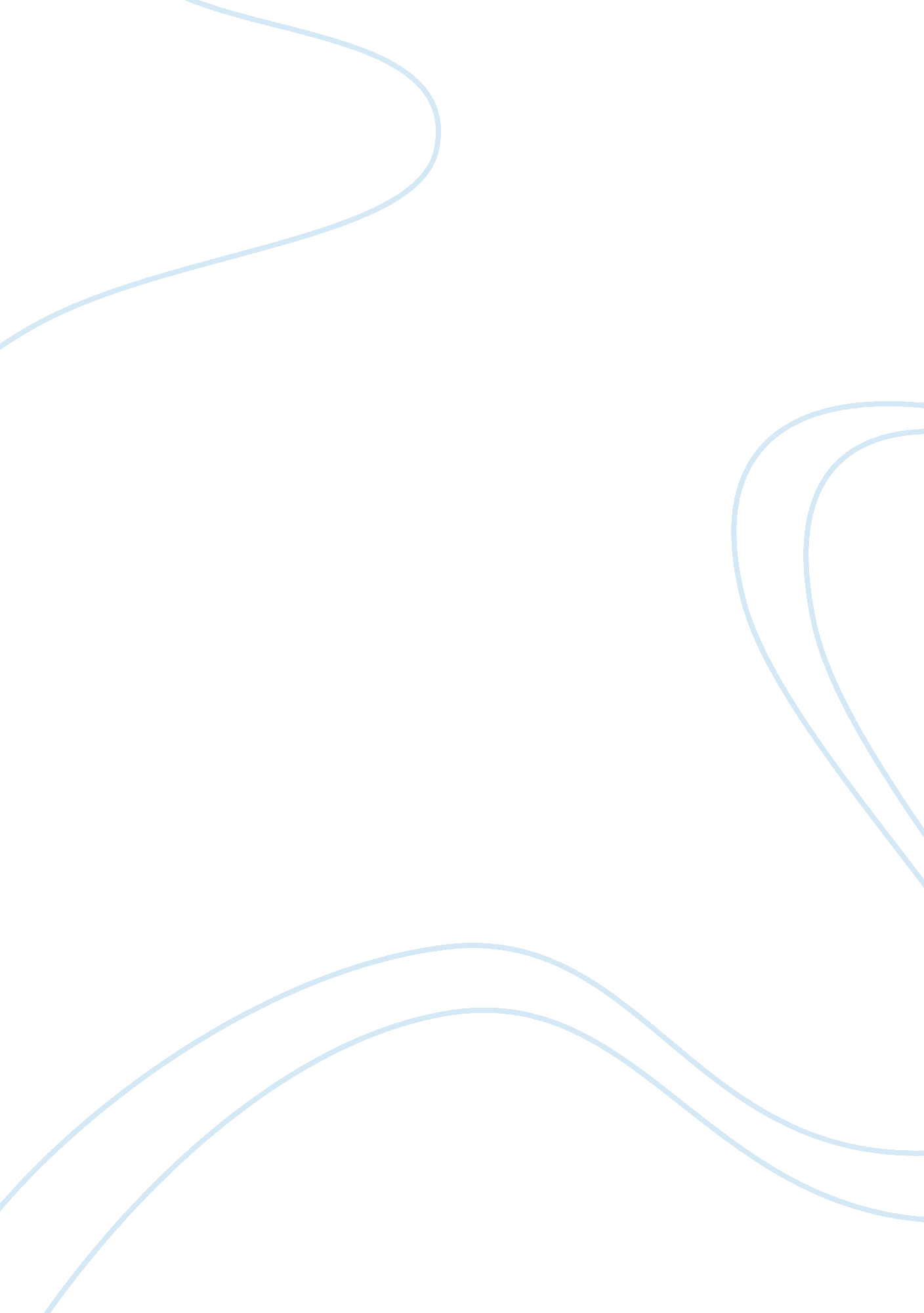 Benefits of using geographic information systemsScience, Computer Science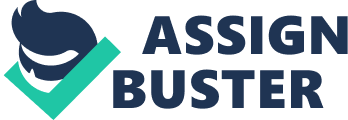 GIS improvement encourages key database works out, for instance, question and evident examination with the emerging recognition and geographic examination benefits offered by maps. These limits perceive GIS from other data frameworks and make it noteworthy to a broad assortment of open and private undertakings for elucidating events, predicting results, and orchestrating systems. GIS is accepted to be a champion among the most essential new advances, with the probability to change different parts of society through stretched out capacity to settle on choices and manage issues. The critical troubles that we look on the planet today – overpopulation, pollution, deforestation, disastrous occasions – all have an essential geographic estimation. Neighborhood issues also have a geographic area that can be imagined utilizing GIS progression, because of finding the best soil for making yields, picking the home range for an imperiled creature composes, or finding the most ideal approach to manage discard dangerous waste. Information perception programming makes it functional for you to work together clearly with consecutive information, not in the slightest degree like static tables and pie-outlines that are made by spreadsheets and can be viewed as it were. Likewise, preceding GIS improvement, just a couple of individuals had what it takes basic to utilize geographic information to help with basic specialist and essential thinking. Today, GIS is a multi-billion-dollar industry utilizing incalculable around the world. GIS is educated in helper schools, schools, and colleges all through the world. The gadgets of the data portrayal have been basic in democratizing data, logical, and in making the data open to the worker all through an affiliation. It in like manner accepts a basic part in huge data and advance examination wanders. The instrument makes customized dash sheets that track association displays. Land information structures have transformed into a basic instrument for the quantifiable data depiction. As it makes the colossal measure of spatial data by the improvement and augmentation in the amount of geological information structure application available for the generous measure of sources and the availability of cutting edge maps has been extended. These geographic information works with the data that are used to address the various parts of land reality that are of various types and their territory on the earth. As this relies upon the PC system that gets, stores, checks, and shows information that are related to the circumstance of the earth surface. They in like manner help in the examination and in the examination of the alteration in the environment, arrive use masterminding, business and despite for interchange purposes with a specific end goal to understand the illustrations. 